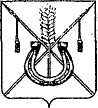 АДМИНИСТРАЦИЯ КОРЕНОВСКОГО ГОРОДСКОГО ПОСЕЛЕНИЯКОРЕНОВСКОГО РАЙОНАПОСТАНОВЛЕНИЕот 24.09.2014   		                                     			         № 911г. КореновскО проекте решения Совета Кореновского городского поселения Кореновского района «Об утверждении Положения обудостоверении руководителя органа территориальногообщественного самоуправления в Кореновском городскомпоселении Кореновского района»В соответствии с решением Совета Кореновского городского поселения Кореновского района от 22 апреля 2014 года № 426 «О порядке внесения проектов муниципальных правовых актов в Совет Кореновского городского поселения Кореновского района» администрация Кореновского городского поселения Кореновского района п о с т а н о в л я е т:1. Согласиться с проектом решения Совета Кореновского городского поселения Кореновского района «Об утверждении Положения об удостоверении руководителя органа территориального общественного самоуправления в Кореновском городском поселении Кореновского района», представленным юридическим отделом администрации Кореновского городского поселения Кореновского района.2. Направить проект решения «Об утверждении Положения об удостоверении руководителя органа территориального общественного самоуправления в Кореновском городском поселении Кореновского района» в Совет Кореновского городского поселения для рассмотрения в установленном порядке (прилагается).3. Назначить представителем главы Кореновского городского поселения Кореновского района при обсуждении данного проекта решения в Совете Кореновского городского поселения Кореновского района начальника юридического отдела администрации Кореновского городского поселения Кореновского района М.В.Омельченко.4. Общему отделу администрации Кореновского городского поселения Кореновского района (Воротникова) разместить настоящее постановление на официальном сайте органов местного самоуправления Кореновского городского поселения Кореновского района в сети Интернет.5. Постановление вступает в силу со дня его подписания.Глава  Кореновского городского поселения Кореновского района				                                               Е.Н.ПергунПРОЕКТ РЕШЕНИЯСовета Кореновского городского поселения«___» ___________2014 года                                                                          № ____                                                            г. Кореновск Об утверждении Положения об удостоверении руководителя органа территориального общественного самоуправления
в Кореновском городском поселении Кореновского районаВ соответствии с постановлением Законодательного Собрания Краснодарского края от 19 апреля 2006 года № 2169-П "Об удостоверении руководителя органа территориального общественного самоуправления в Краснодарском крае" Совет Кореновского городского поселения Кореновского района решил:1. Утвердить Положение об удостоверении руководителя органа территориального общественного самоуправления Кореновского городского поселения Кореновского района (прилагается).2. Настоящее решение подлежит официальному опубликованию в средствах массовой информации и размещению на официальном сайте органов местного самоуправления Кореновского городского поселения Кореновского района в сети Интернет.3. Контроль за выполнением настоящего решения возложить на постоянную комиссию Совета Кореновского городского поселения Кореновского района по вопросам промышленности, транспорта, связи, строительства и ЖКХ.4. Решение вступает в силу со дня его подписания.ГлаваКореновского городского поселения Кореновского района							                Е.Н.ПергунПОЛОЖЕНИЕоб удостоверении руководителя органа территориального общественного самоуправления в Кореновском городском поселении Кореновского района1. Удостоверение руководителя органа территориального общественного самоуправления Кореновского городского поселения Кореновского района (далее - руководитель органа ТОС) является основным документом, подтверждающим полномочия руководителя органа ТОС.2. Удостоверение руководителя органа ТОС подписывается главой Кореновского городского поселения Кореновского района. 3. Оформление удостоверений руководителей органа ТОС, ведение и хранение регистрационного журнала удостоверений руководителей ТОС производится Организационно-кадровым отделом администрации Кореновского городского поселения Кореновского района. Выдача указанного удостоверения производится лично руководителю органа ТОС под роспись в регистрационном журнале.В случае, если удостоверение утрачено или пришло в негодность, по письменному заявлению руководителя органа ТОС ему выдается новое удостоверение с пометкой "повторно", о чем производится запись в регистрационном журнале.4. Данным удостоверением руководитель органа ТОС пользуется в течение срока своих полномочий.По истечении срока полномочий или в случае досрочного их прекращения удостоверение подлежит возврату в Организационно-кадровый отдел администрации Кореновского городского поселения Кореновского района.5. Удостоверение изготавливается в виде книжечки в твердой обложке темно-красного (красного) цвета размером 90 мм х 65 мм. В верхней части лицевой стороны обложки размещаются слова "Кореновское городское поселение Кореновского района Краснодарского края", в центральной части - слова "ТЕРРИТОРИАЛЬНОЕ ОБЩЕСТВЕННОЕ САМОУПРАВЛЕНИЕ", выполненные прописными буквами тиснением из бронзы.На левой внутренней стороне удостоверения расположены:в левой части:вверху - слова "Кореновское городское поселение Кореновского района Краснодарского края";2по центру - в три строки прописными буквами слова "ТЕРРИТОРИАЛЬНОЕ ОБЩЕСТВЕННОЕ САМОУПРАВЛЕНИЕ";внизу - в две строки слова "Настоящее удостоверение подлежит возврату по оставлении должности";в правой части:вверху - место для фотографии руководителя органа ТОС размером 30 мм х 40 мм;внизу - слова "Дата выдачи".На правой внутренней стороне удостоверения расположены:вверху - прописными буквами слова "УДОСТОВЕРЕНИЕ № ___";по центру - в две строки фамилия, имя и отчество руководителя органа ТОС, под ними в две строки слова "является руководителем органа ТОС ___";ниже - в две строки "муниципального образования __________________";внизу слева - наименование должности в соответствии с пунктом 2 настоящего положения, справа - инициалы и фамилия.Фотография и подпись скрепляются печатью.Начальник юридического отделаадминистрации Кореновского городского поселенияКореновского района                                                                       М.В.ОмельченкоПРИЛОЖЕНИЕк постановлению администрацииКореновского городского поселенияКореновского районаот 24.09.2014  № 911ПРИЛОЖЕНИЕУТВЕРЖДЕНОрешением СоветаКореновского городского поселенияКореновского районаот_____________ №_____